CHERRY HILL ELEMENTARY SCHOOL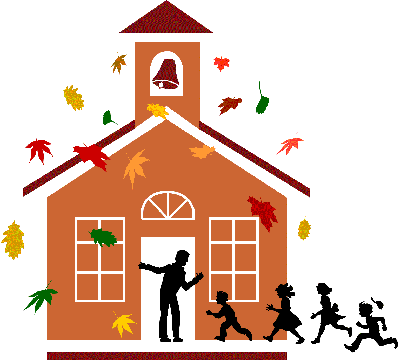 PARENT TEACHER ORGANIZATION  	Grade Captain Responsibilities Need to communicate all PTO initiatives to contact parents (i.e., via email preferred/via phone if not email accessible)Communicate any special needs for your individual grade to contact parents (i.e., volunteers needed for special events, etc.)Coordinate Field Day ( 5th and 6th only)For 6th Grade – Oversee 6th Grade Graduation Committees(The 6th Grade Captain cannot solely make decisions for the Graduation Committee, a vote must be called upon for all graduation related activities/purchases, etc.)Contact Parent ResponsibilitiesPrimary teacher interface and need to communicate pertinent class issues/events to other class parents; work with teacher to keep student roster and phone numbers updated Need to keep other class parents apprised of all PTO initiatives which are sent via the Grade Captain (i.e., via email preferred/phone if not email accessible)Communicate often with Grade Captain in regards to special needs for your respective grade (i.e., volunteers needed for special events)